ESCOLA _________________________________DATA:_____/_____/_____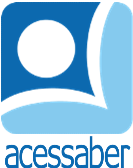 PROF:_______________________________________TURMA:___________NOME:________________________________________________________AS AVES, AS FERAS E O MORCEGOUma terrível guerra irrompeu entre as aves e as feras.Elas se atacavam o dia inteiro. Por toda a noite, eles planejavam maneiras novas de destruir uma a outra.O morcego falou para si mesmo:- Eu não sou ave e nem fera, portanto, não devo lutar em nenhum dos lados!Quando as feras pareciam estar vencendo, o morcego foi para o lado delas e declarou:-Eu sou uma fera! Olhem para o meu corpo e vocês saberão isso claramente. Lutarei do lado de vocês! - E ele passou o dia inteiro atacando as aves. Aí as aves pediram ajuda de aves vizinhas e elas pareciam estar vencendo.O volúvel morcego voou até o lado delas e declarou:- Eu sou uma ave! Voou tão bem quanto vocês voam! Lutarei ao seu lado! - E ele passou a noite inteira combatendo as feras!Quando a guerra terminou, nem as aves nem as feras acolheram o morcego. QuestõesQual é o título do texto?R: __________________________________________________________________Quantos parágrafos há no texto?R: __________________________________________________________________Qual era o conflito da história?R: __________________________________________________________________Qual foi o primeiro pensamento do morcego?R: ______________________________________________________________________________________________________________________________________O que aconteceu quando as feras pareciam estar vencendo?R: ______________________________________________________________________________________________________________________________________________________________________________________________________________________________________________________________________________O que aconteceu quando as aves pareciam estar vencendo?R: ______________________________________________________________________________________________________________________________________________________________________________________________________________________________________________________________________________O que aconteceu quando a guerra terminou?R: ______________________________________________________________________________________________________________________________________________________________________________________________________________________________________________________________________________Em sua opinião por que por que o morcego conseguiu participar dos dois lados da guerra?R: __________________________________________________________________________________________________________________________________________________________________________________________________________________________________________________________________________________________________________________________________________________Quem ganhou a guerra? Justifique.R: __________________________________________________________________________________________________________________________________________________________________________________________________________________________________________________________________________________________________________________________________________________Faça uma ilustração história: